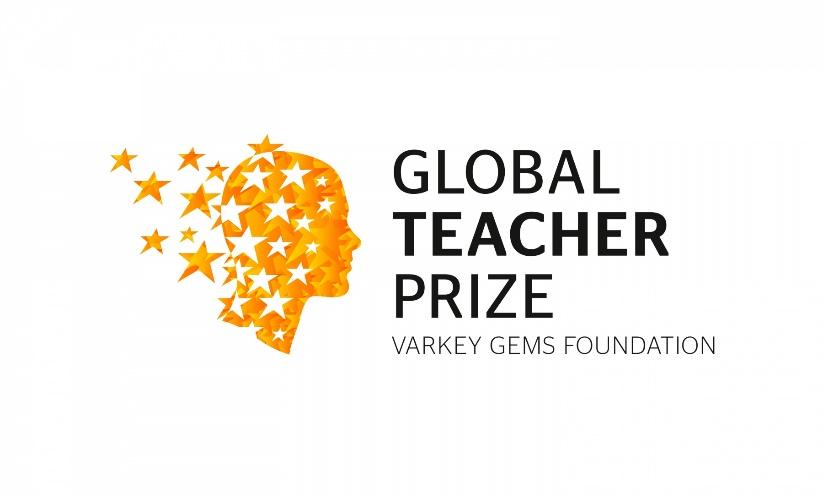 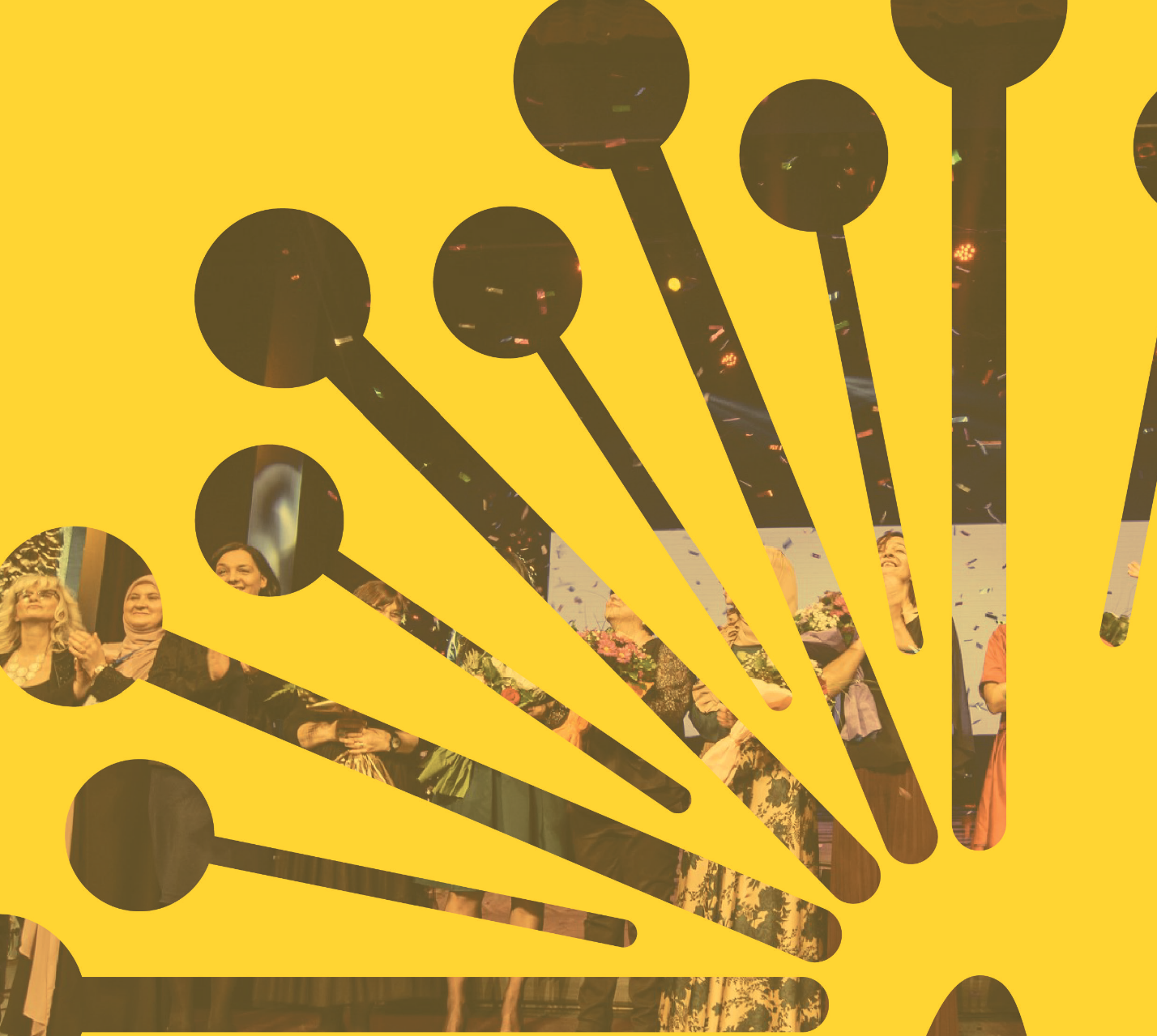 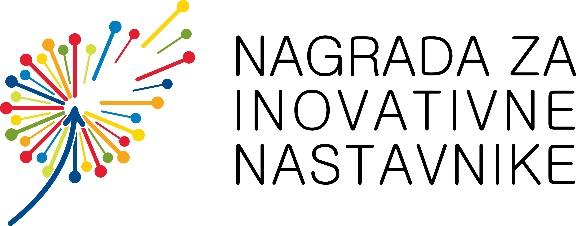 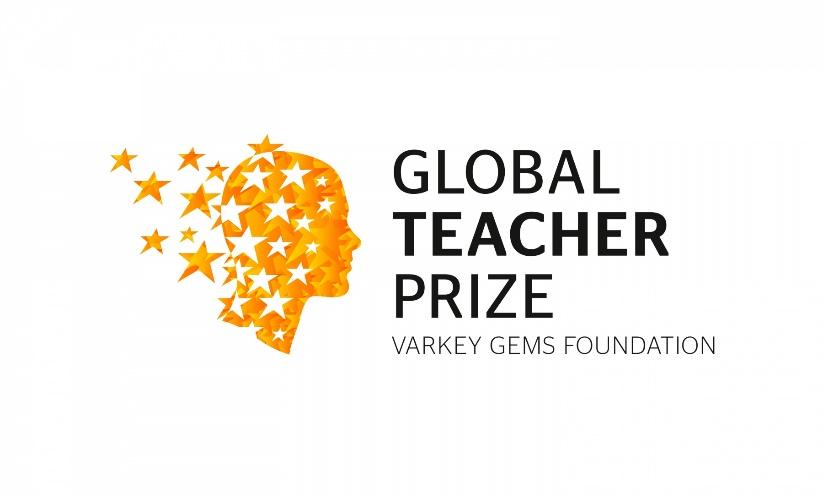 O nagradi za inovativne nastavnike/-ceNagrada za inovativne nastavnike i nastavnice u Bosni i Hercegovini najvrednije priznanje među edukatorima i edukatoricama na svim nivoima obrazovanja. Nagrada snažno doprinosi afirmaciji izvrsnosti, kulture profesionalnosti i promociji nastavničke profesije za koju vjerujemo da je najvažnija profesija i ključni indikator kvalitetnog obrazovanja. Šta je cilj Nagrade za inovativne nastavnike i nastavnice?Cilj dodjele godišnje nagrade je prepoznati i promovisati one pojedince i pojedinke koji daju nemjerljiv doprinos razvoju odgoja i obrazovanja, predane i posvećene profesionalce koji svaki dan u vrtiću ili školi pretvaraju u čarobnu avanturu učenja i otkrivanja.NiN i Svjetska nagrada za nastavnike (Global Teacher Prize/National teacher prize)Od 2019. godine ponosni smo partner Svjetske nagrade za nastavnike (Global Teacher Prize) koju organizuje i implementira Varkey Foundation, a glavna nagrada je jedan milion dolara. Pobjednici i pobjednice u svakoj kategoriji zajedno sa Centrom za obrazovne inicijative pripremaju aplikaciju za ovu prestižnu nagradu i za tekući nominacijski period. Pobjednici i pobjednice Nagrade za inovativne nastavnike i nastavnice ostvaruju pravo na direktni prolazak u drugi krug takmičenja. Ovo partnerstvo ne sprečava nastavnike i nastavnice širom Bosne i Hercegovine da individualno apliciraju za Svjetsku nagradu za nastavnike (Global Teacher Prize).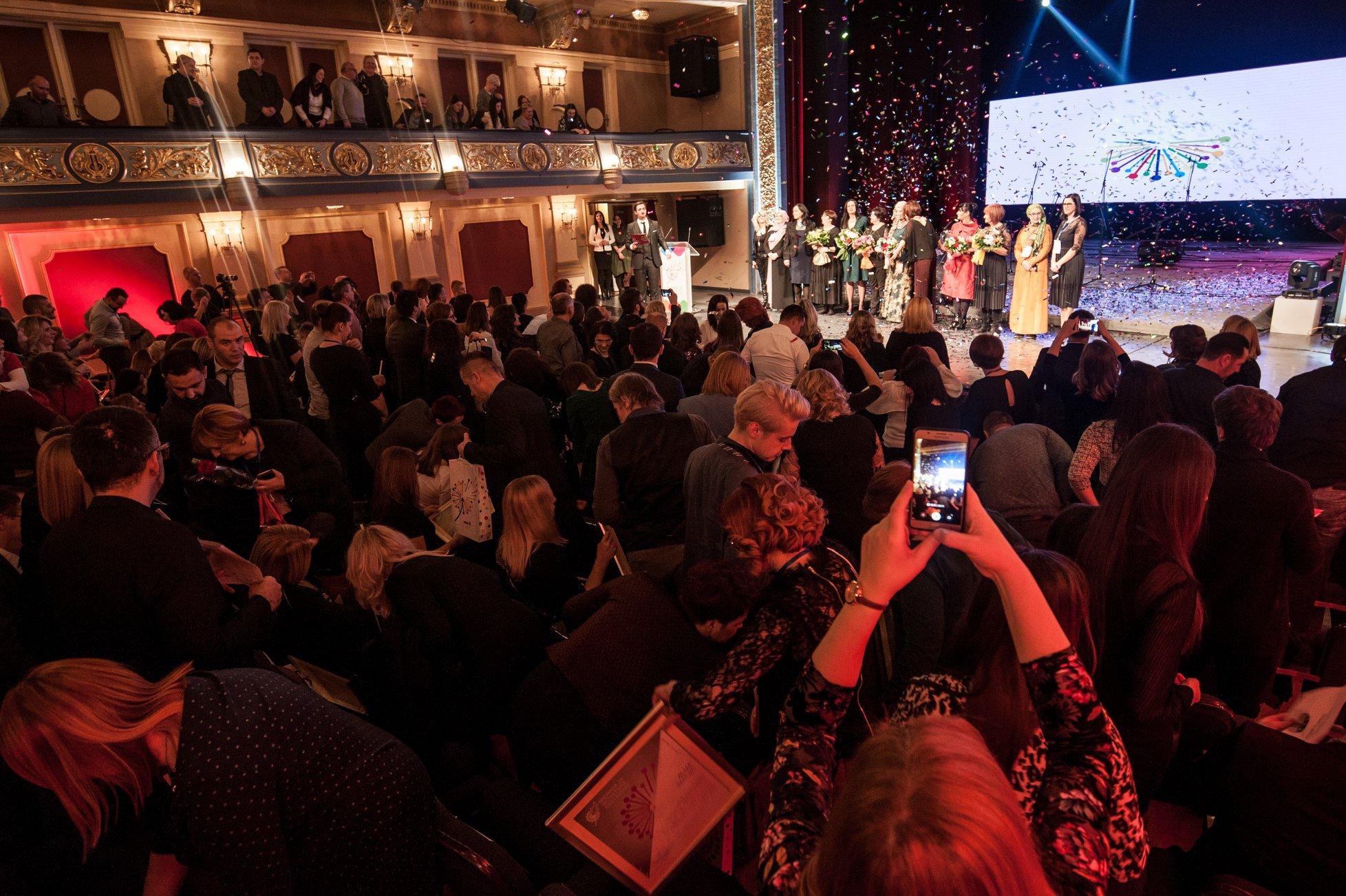 Upravni odbor Centra za obrazovne inicijative Step by Step u cilju definisanja svrhe uslova pravila učešća kriterijaPRAVILNIK O NAGRADI ZA INOVATIVNE NASTAVNIKE/-CE U BOSNI I HERCEGOVINIČlan 1.Centar za obrazovne inicijative Step by Step je organizator Nagrade za inovativne nastavnike/-ce u Bosni i Hercegovini. Član 2.Cilj dodjele godišnje nagrade je prepoznati i promovisati one pojedince i pojedinke koji daju doprinos razvoju odgoja i obrazovanja, predane i posvećene profesionalce koji svaki dan u vrtiću ili školi pretvaraju u čarobnu avanturu učenja i otkrivanja.Član 3.Pojmovi inovativni nastavnik i inovativna nastavnica koriste se kao sveobuhvatni naziv za sve edukatore na svim nivoima odgoja i obrazovanja kako slijedi:
odgajatelji/-ce u predškolskom odgoju i obrazovanju;učitelji/-ce razredne nastave u osnovnim školama;predmetni/-e nastavnici/-e u osnovnim školama;predmetni/-e nastavnici/-e u srednjim školama;stručni/-e saradnici/-e na svim nivoima odgoja i obrazovanja (pedagozi/-ginje, pedagozi/psiholozi, psiholozi/psihologinje, direktori/-ice, asistenti/-ce u nastavi, stručni saradnici poput logopeda, defektologa i rehabilitatora te ostali koji su vezani za obrazovanje).Član 4.Pravo učešća na Nagradi za inovativne nastavnike/-ce imaju sva lica iz Člana 3. zaposlena u javnim ili privatnim obrazovnim ustanovama na području čitave Bosne i Hercegovine, uključujući oba entiteta i Distrikt Brčko a koji su članovi i članice Zajednice inovativnih nastavnika/-ca.Član 5.Nagrada se  svim licima iz Člana 3. angažovanim u obrazovnim ustanovama po bilo kojem osnovu i tipu ugovora.Član 6.Nagrada se  prakse realizovane u prethodnoj školskoj godini i to ne starijoj od 2 (dvije) godine ukoliko praksa ima kontinuitet.To podrazumijeva i dodjeljivanje Nagrade osobama koje su ostale bez pune norme, bez posla ili su penzionisan.Prijave mogu biti isključivo individualne ili u paru. Ukoliko je prijava  paru važno je dokazati učešće svakog pojedinačnog člana/ice.Član 7.Za nagradu ne mogu aplicirati osobe koje su u protekloj godini pobijedile u bilo kojoj od kategorija ili dobile specijalno priznanje, dok se nominovanim nastavnicima/-ama ostavlja prostor učešća.Član 8.Poziv za Nagradu se raspisuje najkasnije 3 mjeseca prije same Ceremonije a prema odluci Izvršnog/-e direktora/-ice Centra koja sadrži finansijski okvir, uslove i kriterije koji ne mogu biti umanjeni niti izmijenjeni u odnosu na Pravilnik o Nagradi bez prethodne saglasnosti Upravnog odbora, sastav devetočlane komisije  datum o raspisivanju poziva datum Ceremonije dodjele nagrade.Član 9.Nagrada se dodjeljuje u 5 (pet) kategorija 
odgajatelji/-ce u predškolskom odgoju i obrazovanju;učitelji/-ce razredne nastave u osnovnim školama;predmetni/-e nastavnici/e u osnovnim školama;predmetni/-e nastavnici/e u srednjim školama;stručni/-e saradnici/-e na svim nivoima odgoja i obrazovanja (pedagozi/-ginje, pedagozi/psiholozi, psiholozi/psihologinje, direktori/-ice, asistenti/-ce u nastavi, stručni saradnici poput logopeda, defektologa i rehabilitora te ostali koji su vezani za obrazovanje).Član 10.Za svaku od kategorija iz Člana 9. komisija bira 5 nominovanih,  se proglašava pobjednik/-ca.Komisija zadržava pravo da smanji broj nominovanih u svakoj od kategorija u skladu sa kvalitetom pristiglih praksi.Član 11.Nagrada se dodjeljuje za doprinos unapređenju odgoja i obrazovanja, sa posebnim fokusom na razvoj kritičkog mišljenja, kreativnosti, primjene naučenog i socijalnih kompetencija, doprinos ekološkoj pravdi i održivoj budućnosti, kroz inovativne prakse i pristupe u sljedećim oblastima: inovativna primjena postojećih ili razvoj novih metoda i strategija učenja i poučavanja;kreativna integracija sadržaja i predmeta poučavanja kroz tematski i projektni pristup;kreiranje novih materijala, didaktičkih sredstava i/ili resursa za učenje i poučavanje;stvaranje posebno kreativnog i inovativnog okruženja za učenje;inovativni pristupi u oblasti formativnog praćenja i procjenjivanja napredovanja djece/učenika;korištenje informacione tehnologije na inovativan i kreativan način;novi i efikasni modeli u razvoju partnerstva sa porodicama, zajednicom, drugim odgojno--obrazovnim ustanovama i sl.; uključivanje roditelja i zajednice u učenje učenika;inovacije u planiranju i realizaciji vannastavnih aktivnosti;druge inovativne ideje i prakse u skladu sa kriterijima;Član 12.Kriteriji za odabirKRITERIJ 1: Inovativnost i kreativnostInovativnost i kreativnost dolaze u mnogim formama, i ponekad podrazumijevaju stvaranje potpuno novih ideja, ili pak jedinstvenu kombinaciju i/ili primjenu postojećih ideja u specifičnom kontekstu. Inovativne ideje nastaju kao promišljen pristup u rješavanju određenih prepreka u učenju i poučavanju, ili podrazumijevaju pronalaženje novih, originalnih ideja kojima se nastoje postići što bolji rezultati za svako dijete/učenika. Inovativnost se može ogledati u osmišljavanju različitih tehnika, metoda i strategija poučavanja, inovativnoj primjeni poznatih praksi, kreiranju različitih materijala za učenje i poučavanje i drugim oblastima. KRITERIJ 2: Doprinos učenju i razvoju djece/učenika Inovativne nastavne prakse trebaju, prije svega, doprinijeti razvoju djece/učenika. U tom smislu, nominovana praksa će se procjenjivati u odnosu na to u kojoj mjeri potiče aktivno uključivanje djece u proces učenja, razvija kreativnost, kritičko mišljenje, rješavanje problema i druge kompetencije; odnosno koliko doprinosi boljoj socijalnoj koheziji u razredu/školi i šire, razvoju vrijednosti, socijalnih kompetencija i ličnosti djeteta. Dokazi za to mogu uključivati podatke proizašle iz praćenja djece/učenika, refleksije na realizovanu praksu, istraživanja, dječije radove i sl. KRITERIJ 3: Mogućnost primjene u drugim sredinama Jedan od najvažnijih ciljeva promocije i prezentacije inovativnih ideja i praksi je profesionalna razmjena i uzajamno učenje. U tom smislu, procjena nominovane prakse uključivat će jasnoću strukture, njene svrhe i ciljeva, dobro opisane postupke, adekvatne dokaze o efikasnosti, kao i mogućnost primjene u drugim sredinama.KRITERIJ 4: Doprinos konceptima održive budućnosti i ekološke pravdeOvaj važan kriterij ohrabruje nastavnike/-ce da osmisle sveobuhvatne, koherentne i dosljedne pedagoške procese („zelena pedagogija“) koji vode suštinskom razumijevanju odnosa između prirodnih, ekonomskih, socijalnih i političkih sistema kako bi se uticalo na rješavanje gorućih problema nastalih usljed klimatskih promjena, nekontrolisanog iscrpljivanja prirodnih resursa, polarizacije i nejednakosti u društvima širom svijeta.U Bosni i Hercegovini, koja se suočava s odlivom mladih ljudi, siromaštvom i ekološkom katastrofom, su nužne i prijeko potrebne promjene obrazovne paradigme sa kreativnim izmjenama i dopunama sadržaja učenja, autentičnim i kontekstualiziranim aktivnostima od učionice do čitave zajednice i promjenom pogleda i filozofije na egzistencijalnu temu današnjice i budućnosti – obrazovanja za održivu budućnost.Mi, unutar Centra za obrazovne inicijative i Zajednice inovativnih nastavnika/-ca, duboko vjerujemo i vrijednosno smo određeni prema kvalitetnom obrazovanju čija je svrha poticanje i promovisanje društvene, ekonomske i ekološke pravde. Bježeći od trivijalizacije ove važne paradigme, želimo stvarati nove vrijednosti za obrazovanje koje vidimo kao platformu za kvalitetno učenje, ozbiljnu razmjenu i smisleno djelovanje novih snaga za održivu budućnost, sa snažnom emancipatorskom i oslobađajućom notom. Obrazovanje je sui generis kategorija koja omogućava učenje i poučavanje o svim aspektima održive budućnosti.KRITERIJ 5: Kontekst u obrazovanjuSvaka školska godina sa sobom nosi niz specifičnih karakteristika. Inovativne prakse koje budu uzimale kontekst u obrazovanju, poput različitih specifičnosti, dodatno će dobijati na težini. Specifičnosti mogu biti a ova lista nije konačna: pandemija, različite vrste nepogoda, lokalni kontekst, globalna tema važna za raspravu u učionici, reforme u obrazovanju, različite tendencije u obrazovanju i slično.Član 13.Centar dodatno donosi indikatore ispunjenosti kriterija nagrade koji služe komisiji pri odabiru najinovativnijih praksi. Član 14.U proces bodovanja neće biti uključene nominacije koje:nisu potpune, odnosno ne sadrže sve potrebne informacije ili nisu dostavljene na vrijeme u zadatom formatu;opisuju samo jednu, kratkotrajnu aktivnosti (npr. priprema za jedan čas ili drugu jednokratnu aktivnost i sl.);predstavljaju tek implementaciju neke već postojeće, razrađene ideje;su realizovane prije više od dvije godineu prijavljene od strane prošlogodišnjih pobjednika/-ca ili dobitnika specijalnih priznanjau prijavljene od strane nastavnika/-ca koji su javno ili na bilo koji drugi način doveli u pitanje kredibilitet i legitimitet Nagrade, ili su se žalili na odluku komisije;nisu vjerodostojne odnosno utvrđeno je da praksa nije implementirana u potpunosti ili je predmet plagijarizma, usvajanja tuđe prakse i sl.Predstavljaju praksu koja je već dijelom neke druge nagrade, poziva ili sličnoČlan 15.Komisija za odabir praksi sastavljena je od 9 članova i članica i komisiju formira Izvršni/-a direktor/-ica Centra za obrazovane inicijative Odlukom o Nagradi za tekuću godinu.Komisija je u sastavu: (članova/-ica) prošlogodišnjih pobjednika/-ca u svim kategorijama. (Ukoliko je u određenoj kategoriji tim pobjednika/-ca, uzima se bodovna lista koja napravljena u timu te predstavlja jedan bod u ukupnom bodovanju);jedna osoba ispred Centra za obrazovne inicijative Step by Step; univerzitetska profesora sa javnih univerziteta u Bosni i Hercegovini. Član 16.Komisija može imati dopunske članove/-ice, koji su angažovani za potrebe tumačenja ili validiranja specifičnih praksi koji izlaze iz domene ekspertize komisije. Dopunske članove/-ice delegira Izvršni/-a direktor/-ica Centra u bilo kojem trenutku vrednovanja praksi.Član 17.Komisija ocjenjuje u skladu s indikatorima kriterija i to:prošlogodišnji pobjednici/-e u svojoj i srodnoj kategoriji – a za ostale samo prijedlog nominovanih;osoba ispred Centra – sve prakse;univerzitetski profesori/-ce – prijedlog nominovanih praksi;Član 18.Komisija je dužna da svoje bodovne liste dostavi najkasnije 30 dana prije održavanja Ceremonije dodjele nagrada, čiji se datum utvrđuje odlukom Izvršnog/-e direktora/-ice.Član 19.Komisija donosi odluke na osnovu bodovnih listi. Komisija može dodijeliti i posebna priznanja ukoliko za to postoji konsenzus svih članova/-ica komisije. O posebnim i specijalnim priznanjima, predsjednik/-ica komisije donosi posebnu odluku.Član 20.Komisija se, u posebnim slučajevima, može rasformirati ili pojedini član/-ica ukoliko postoji uska privatna ili profesionalna veza sa nominovanim nastavnikom/-com. Ovu odluku donosi Izvršni/-a direktor/-ica Centra za čitav proces ili za određenu kategoriju.Član 21.Komisija je plaćena za angažman prema dostupnim finansijama Centra. Odluku o iznosu honorara donosi Izvršni/-a direktor/-ica Centra.Član 22.Komisija iz reda članova/-ica bira predsjednika/-icu komisije koja rukovodi komisijom i izvještava Upravnom odboru Centra.Član 23.Sa svih sjednica Komisije dostupan je audiozapisnik i izvještaj predsjednika/-ice Komisije.Član 24.Odluke Komisije su konačne i ne podliježu prigovorima ili komentarima. Svi prijavljeni na Nagradu saglasni su s ovim članom i samom žalbom ili komentarom bivaju diskvalificirani za prijavljeni period i za narednu godinu.Član 25.U slučaju posebnih nedoumica ili nepravilnosti, upravljanje komisijom preuzima Upravni odbor Centra za obrazovne inicijative.Član 26.Odluku o nominovanim praksama Centar je dužan javno objaviti najkasnije 30 dana prije Ceremonije dodjele nagrada.Član 27.Svi zainteresovani, koji su članovi/-ice Zajednice inovativnih nastavnika/-ca mogu se prijaviti tako što će popuniti formular za prijavu, izjavu o autentičnosti i autorstvu prakse i poslati ga najkasnije do naznačenog datuma u odluci, zajedno sa svim prilozima. Prijava je moguća i putem pošte, a datum slanja na koverti ne smije biti kasniji od predviđenog roka.Formular za prijavu, prilozi i ostali uslovi definisani su odlukom, i javno dostupni  datuma objavljivanja poziva.Član 28.Slanjemprijave daje prava COI Step by Step  objav sv priloženih materijal  pun ime i prezime.Centar neće objavljivati lične podatke poput elektronske , fizičke adrese i drugih podataka. Informacije se čuvaju prema protokolu Centra i dostupne su samo zaposlenicima. Član 29.Centar organizuje Ceremoniju dodjele nagrada u svečanom maniru a prema dostupnim finansijama.Član 30.Centar je dužan prije same Ceremonije predstaviti sve nominovane prakse na kreativan i deskriptivan način dok je sama Ceremonija svečanog karaktera.Član 31.Sve prijave su javne i dostupne na stranicama Centra za obrazovna inicijative Step by Step.Član 32.Pobjednici/-e u svih pet kategorija dobijaju plaketu Najinovativniji nastavnik/-ca za određenu godinu godinu u svojoj kategoriji i novčanu nagradu u iznosu koji se definiše prema dostupnim finansijama Centra. Svi nominovani nastavnici i nastavnice dobijaju specijalne plakete – priznanja i prigodnu nagradu. Član 33.Koordinator/-ica Centra za Svjetsku nagradu za nastavnike/-ce (World Teacher Prize) priprema pobjednike/-ce u svima kategorijama za nastupajući aplikacioni proces.Član 34.Centar prema dostupnim kapacitetima i finansijama pravi medijski plan promocije Nagrade i pobjedničkih praksi.Član 35.RIJAVITE SEWWW.INSKOLA.COM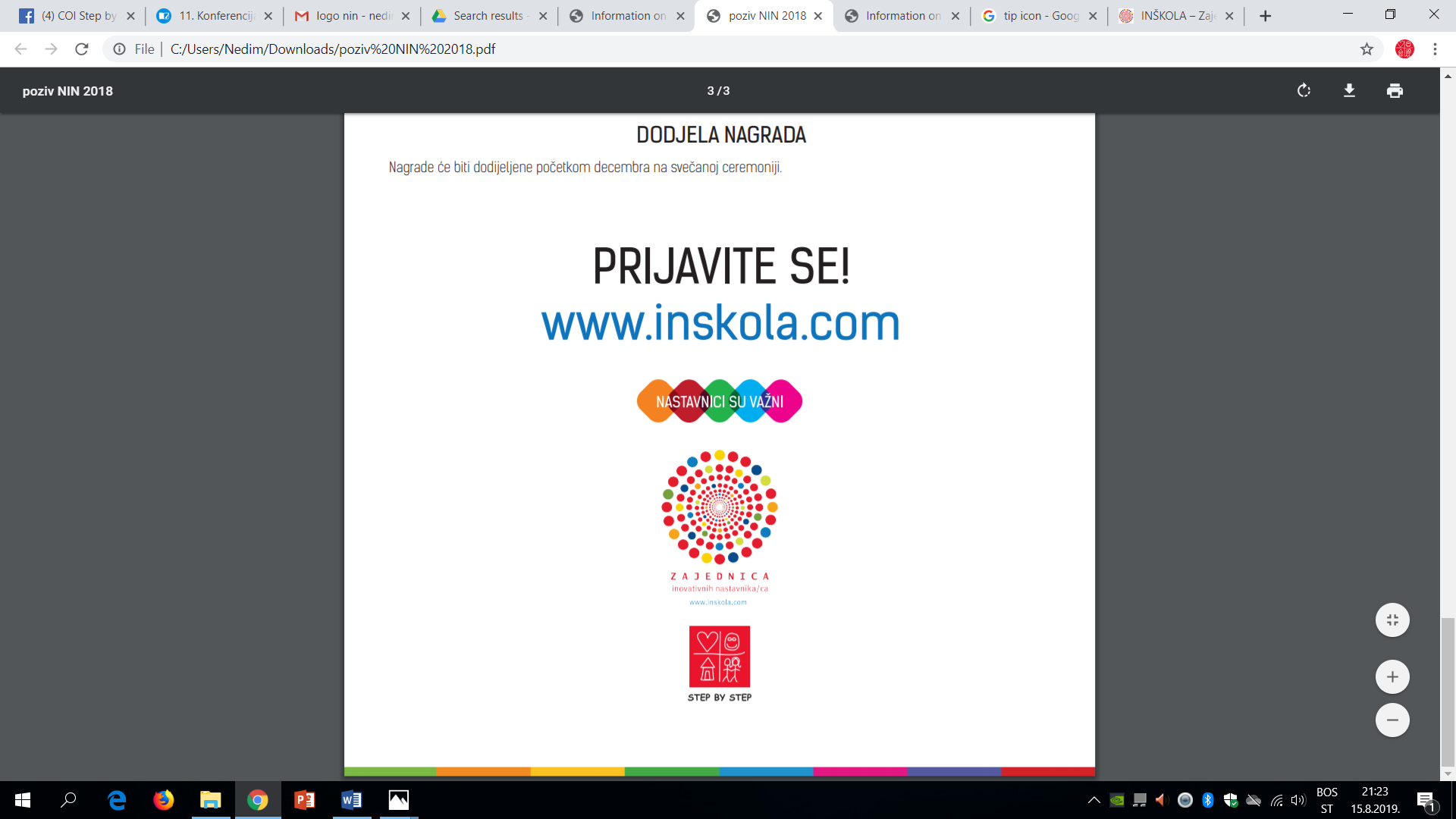 